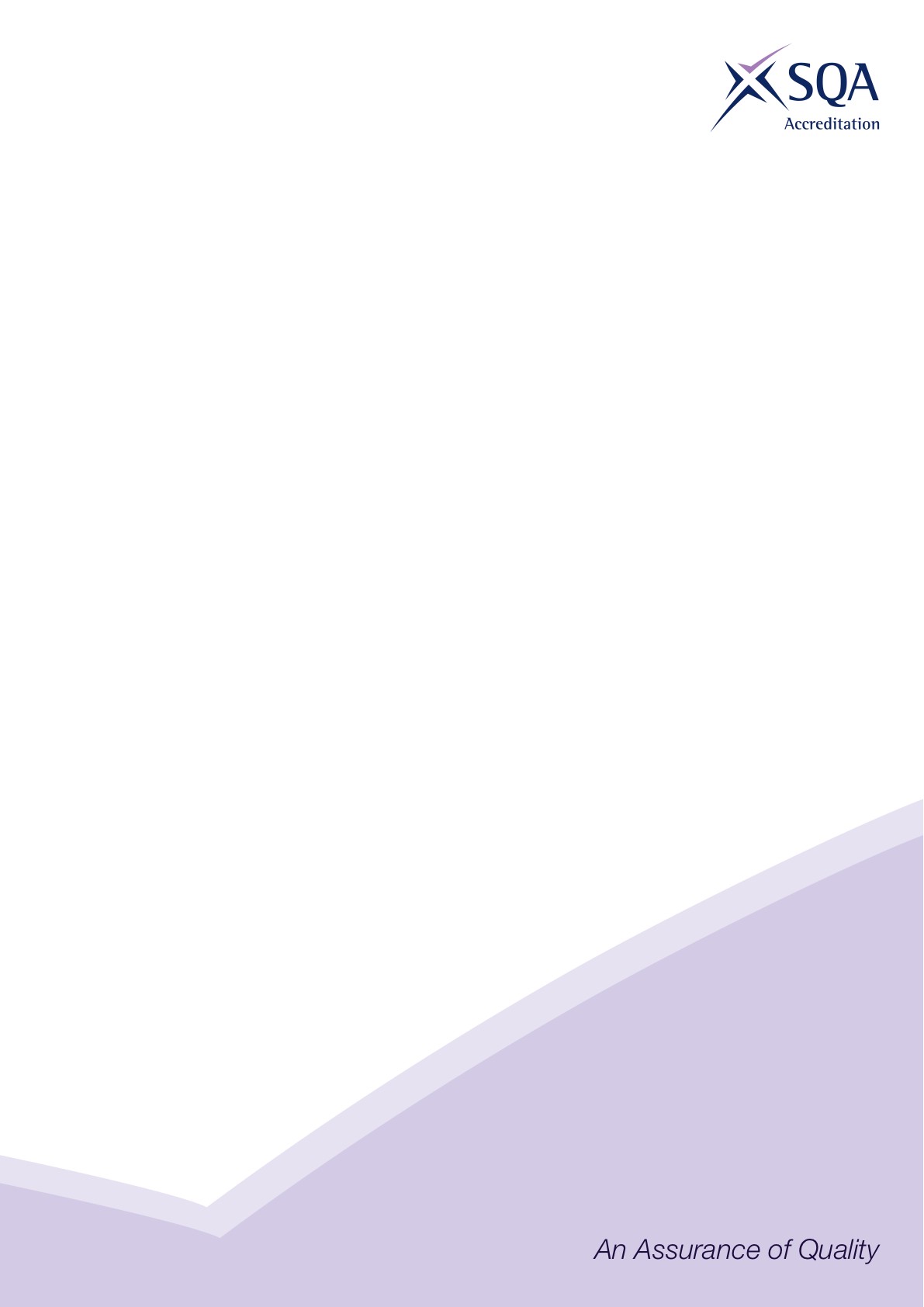 IntroductionCore Skills signposting indicates if there are opportunities within units to develop Core Skills in the workplace to a specified SCQF level. The signposting document should also acknowledge where there are no opportunities to develop Core Skills. This signposting can be used by providers and assessors to plan the development and assessment of Core Skills.The five Core Skills are:  Communication  Information and Communication Technology  Numeracy  Problem Solving  Working with Others Core Skills SignpostingFooter – all core skills refer to SCQF level 6 – any blanks indicate no opportunityCore Skills SignpostingSectorScienceQualification Title(s)SVQ Scientific, Technical and Formulation Processing at SCQF Level 6Developed bySemtaApproved by ACG07 November 2018Version 1Qualification or Suite Title : SVQ Scientific, Technical and Formulation Processing at SCQF Level 6Qualification or Suite Title : SVQ Scientific, Technical and Formulation Processing at SCQF Level 6Qualification or Suite Title : SVQ Scientific, Technical and Formulation Processing at SCQF Level 6Qualification or Suite Title : SVQ Scientific, Technical and Formulation Processing at SCQF Level 6Qualification or Suite Title : SVQ Scientific, Technical and Formulation Processing at SCQF Level 6Qualification or Suite Title : SVQ Scientific, Technical and Formulation Processing at SCQF Level 6Qualification or Suite Title : SVQ Scientific, Technical and Formulation Processing at SCQF Level 6URNUnit titleCommunicationICTNumeracyProblem SolvingWorking with OthersSEMLATA2-02Maintain effective and efficient working relationships for scientific or technical activitiesCOGPIO3.13Conduct an assessment of risks in the workplace in processing industries operationsSEMBIT307Carrying out problem solving activitiesGroup AGroup AGroup AGroup AGroup AGroup AGroup APROCWP106Prepare materials for processing according toinstructionsCOGPEM26Hand over process engineering plant & equipmentCOGPIO3.11Solving process problems in processing industries operationsCOGPOLY41Contribute to the maintenance of product qualityCOGPIO3.3Prepare for complex processing operation in processing industries operationsCOGPIO3.4Control, maintain & restore complex processing operation in processing industries operationsCOGPIO3.7Plan to maintain product Integrity in processing industries operationsCOGPEM32Carry out planned maintenance procedures on mechanical plant and equipmentCOGPEM70Adjust instrument and control systems to meet operational requirementsGroup BGroup BGroup BGroup BGroup BGroup BGroup BSEMEM304Handing over and confirming completion of maintenance activitiesSEMEM310Carrying out condition monitoring of plant and equipmentSEMEM323Carrying out fault diagnosis on engineered systemsSEMEM328Carrying out preventative planned maintenance on engineered systemsSEMETS319Checking and calibrating process control instrumentationSEMETS351Implementing quality control systems and procedures in an engineering environmentSEMETS346Monitoring engineering activitiesSEMETS347Producing technical information for engineering activitiesSEMETS348Obtaining resources for engineering activitiesSEMETS357Carrying out project management of engineering activitiesSEMBIT302Leading effective teamsSEMBIT303Applying workplace organisation techniquesSEMBIT305Developing visual management systemsSEMBIT310Carrying out value stream mapping (VSM)SEMBIT316Creating standard operating procedures (SOP)SEMBIT319Applying basic statistical analysisSEMBIT320Applying failure modes and effects analysis (FMEA)SEMLAB3-21Analysing laboratory samples using chromatographyCOGLATA2-16Following aseptic procedures in the laboratory environmentCOGLATA14Prepare scientific or technical samples for testing activities COGLATA2-04Carry out routine maintenance, cleaning and checking of scientific or technical equipmentCOGLATA2-05Maintain stocks of resources, equipment and consumables for scientific or technical use